Afyon Kocatepe Üniversitesi Lisansüstü Eğitim-Öğretim ve Sınav Yönetmeliği/ Tez Başlığı Değişikliği MADDE 21 – (1) Lisansüstü programlarda tez çalışmasının her aşamasında tez başlığı değişikliği önerilebilir. Öneri, ayrıntılı gerekçeleri içeren tez başlığı değişikliği formu doldurulmak suretiyle yapılır.(2) Yüksek lisans programlarında EABD/EASD kurulunun başvurusu, Doktora/sanatta yeterlik programlarında ise tez izleme komitesinin önerisi ile yapılan tez başlık değişikliği önerileri EYK tarafından değerlendirilerek karara bağlanır.(3) Tez savunması esnasında/sonunda jüri üyelerinin ortak imzası (tutanağı) ile tez başlığı değişikliği önerilebilir.NOT: Bu form EABD/EASD Başkanlığı üst yazısı ekinde Enstitüye gönderilmelidir.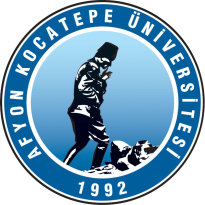 T.C.AFYON KOCATEPE ÜNİVERSİTESİSOSYAL BİLİMLER ENSTİTÜSÜDOKTORA/SANATTA YETERLİK TEZ BAŞLIĞI DEĞİŞİKLİĞİ ÖNERİ FORMU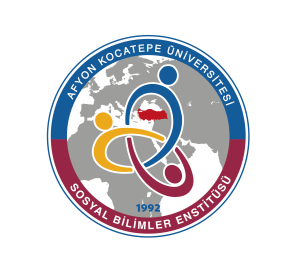 ÖğrencininAdı Soyadı : Adı Soyadı : Adı Soyadı : Tarih:…/…/20…Tarih:…/…/20…ÖğrencininNumarası :Numarası :Numarası :ÖğrencininAnabilim / Anasanat / Bilim Dalı :Anabilim / Anasanat / Bilim Dalı :Anabilim / Anasanat / Bilim Dalı :Anabilim / Anasanat / Bilim Dalı :Anabilim / Anasanat / Bilim Dalı :ÖğrencininDanışmanı :Danışmanı :Danışmanı :ÖğrencininProgram Düzeyi:             (     )Doktora             (     )Sanatta YeterlikProgram Düzeyi:             (     )Doktora             (     )Sanatta YeterlikProgram Düzeyi:             (     )Doktora             (     )Sanatta YeterlikProgram Düzeyi:             (     )Doktora             (     )Sanatta YeterlikProgram Düzeyi:             (     )Doktora             (     )Sanatta YeterlikTezin Başlığı:Tezin Başlığı:Tezin Başlığı:Tezin Başlığı:Tezin Başlığı:Tezin Başlığı:Önerilen Yeni Tez Başlığı:Önerilen Yeni Tez Başlığı:Önerilen Yeni Tez Başlığı:Önerilen Yeni Tez Başlığı:Önerilen Yeni Tez Başlığı:Önerilen Yeni Tez Başlığı:Değişikliğin Gerekçesi (doldurulması zorunludur) :Değişikliğin Gerekçesi (doldurulması zorunludur) :Değişikliğin Gerekçesi (doldurulması zorunludur) :Değişikliğin Gerekçesi (doldurulması zorunludur) :Değişikliğin Gerekçesi (doldurulması zorunludur) :Değişikliğin Gerekçesi (doldurulması zorunludur) :ÖğrenciİmzaÖğrenciİmzaTEZ İZLEME KOMİTE ÜYELERİTEZ İZLEME KOMİTE ÜYELERİTEZ İZLEME KOMİTE ÜYELERİTEZ İZLEME KOMİTE ÜYELERİÖğrenciİmzaÖğrenciİmza...…………………………Üye (Danışman)Unvan, Ad-Soyad ve İmza...…………………………ÜyeUnvan, Ad-Soyad ve İmza...…………………………ÜyeUnvan, Ad-Soyad ve İmza…………………………..ÜyeUnvan, Ad-Soyad ve İmza